Cyfarwyddiadau ar sut i osod eduroamCat ar iPhone Apple 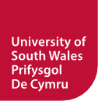 Ar yr iPhone, ewch i’r wefan canlynol 
http://cat.eduroam.orgTapiwch ar “Click here to download your eduroam® installer”.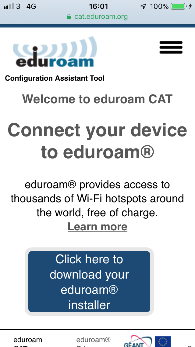 Byddwch yn cael rhestr o sefydliadau.Sgroliwch drwy'r rhestr i ddod o hyd i Brifysgol De Cymru.Os na allwch ddod o hyd iddo (neu nad yw'n dangos), sgroliwch i lawr i'r blwch Chwilio a theipiwch South Wales.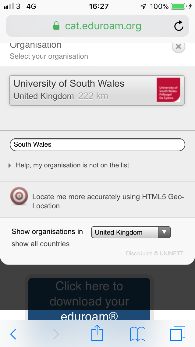 Tapiwch University of South Wales.  
Bydd eich porwr yn agor tudalen arall.Dewis Apple iOS mobile devices.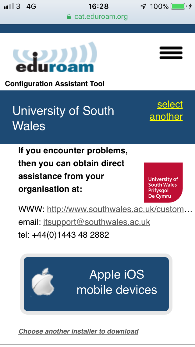 Tapwich Allow i lawrlwytho'r proffil cyfluniad.  Dylai neges nodi bod y Proffil wedi cael ei lawrlwytho, ac y gellir ei adolygu a'i osod bellach mewn Settings.Agorwch eich iPhones Settings App.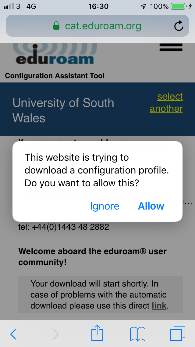 Ewch i ‘General’, ‘Profile’ and dewiswch ‘eduroam®’.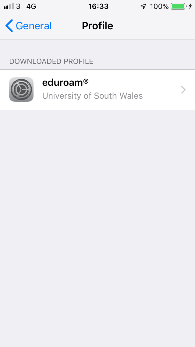 Cadarnhewch a gwiriwch fod y manylion Proffil yn iawn ac yna tapiwch 'Install'.Efallai y gofynnir i chi nodi eich cod pas iPhone er mwyn gosod y Proffil.Darllenwch y neges gan Brifysgol De Cymru ynghylch Caniatâd. Tapiwch 'Next'.Darllenwch y neges rhybudd ac yna tapiwch 'Install'.Cadarnhau'r 'Install'.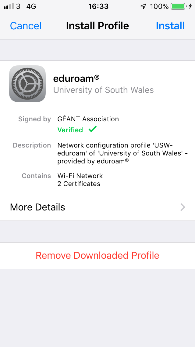 Rhowch eich enw defnyddiwr fel hyn;userID@southwales.ac.uk
(Nodwch, NID yw hwn yr un peth a'ch cyfeiriad e-bost, ond eich enw defnyddiwr, sy'n dilysu ym mharth Southwales).Tapiwch ‘Next’Teipiwch eich Cyfrinair. Hwn yw eich cyfrinair prifysgol 12 digid arferol.Tapiwch ‘Next’Dylech gael cadarnhad bod y Proffil eduroam wedi'i osod.O fewn ychydig eiliadau dylid eich cysylltu â eduroam.Os oes angen, ewch i'ch gosodiadau Wi-Fi a chysylltwch â rhwydwaith eduroam wedi'i arbed â llaw.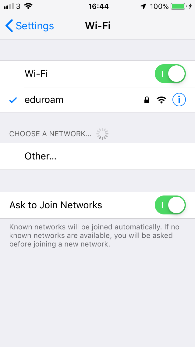 